SKRINING FITOKIMIA DAN UJI AKTIVITAS ANTIOKSIDAN EKSTRAK ETANOL DAUN JERUK KUOK (Citrus nobilis L.) DENGAN MENGGUNAKAN METODE DPPHHALAMAN SAMPULSKRIPSI OLEH:NURUL HASANAHNPM. 212114148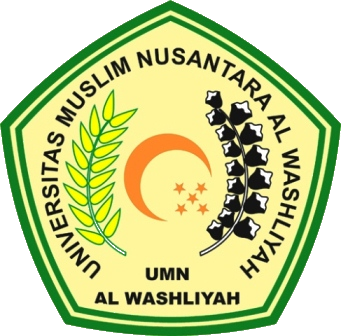 PROGRAM STUDI SARJANA FARMASIFAKULTAS FARMASIUNIVERSITAS MUSLIM NUSANTARA AL-WASHLIYAHMEDAN2023SKRINING FITOKIMIA DAN UJI AKTIVITAS ANTIOKSIDAN EKSTRAK ETANOL DAUN JERUK KUOK (Citrus nobilis L.) DENGAN MENGGUNAKAN METODE DPPHHALAMAN PERSYARATAN SKRIPSISKRIPSIDiajukan Untuk Melengkapi dan Memenuhi Syarat-Syarat Untuk Memperoleh Gelar Sarjana Farmasi Pada Program Studi Sarjana Farmasi Fakultas Farmasi Univeristas Muslim Nusantara Al-Washliyah OLEH:NURUL HASANAHNPM. 212114148PROGRAM STUDI SARJANA FARMASIFAKULTAS FARMASIUNIVERSITAS MUSLIM NUSANTARA AL-WASHLIYAHMEDAN2023